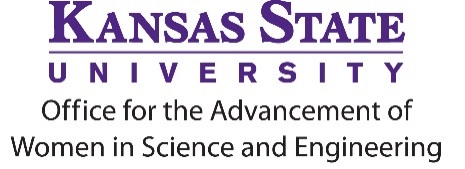 Please complete and submit this form electronically within one month of the seminar toMitzi Argyle • kawse@ksu.edu • KAWSE • 215B Fairchild Hall • 785-532-6088Lecture InformationName of Awardee  Name of Speaker  Speaker’s Affiliation  Title of Seminar  Date of Seminar  Describe the Seminar Audience  Activities Check all boxes associated with the activities that the speaker participated in during his/her visit to K-State. Providing a lecture or observing a lecture in host faculty member’s class Visiting with colleagues Visiting with students in the department or college Visiting with students working on host’s research project Discussing experimental approaches, data, analysis Hands-on collaboration (e.g., learning or teaching a technique) Discussion of a future collaboration Other (specify)  
MediaPlease provide a copy of or a link to a news release or news story about the speaker’s visit, if available.  BenefitsPlease describe the benefits in one paragraph that this visit has had for your career. Follow-Up Please specify plans in one paragraph for future interactions with this speaker (e.g., research collaboration to be developed; reciprocal visit planned; article or proposal to be co-written; did this person provide any new contacts that would benefit your research or career?).